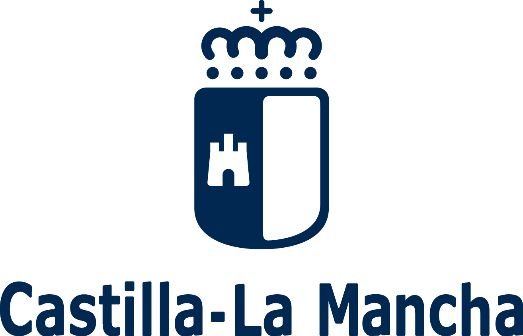 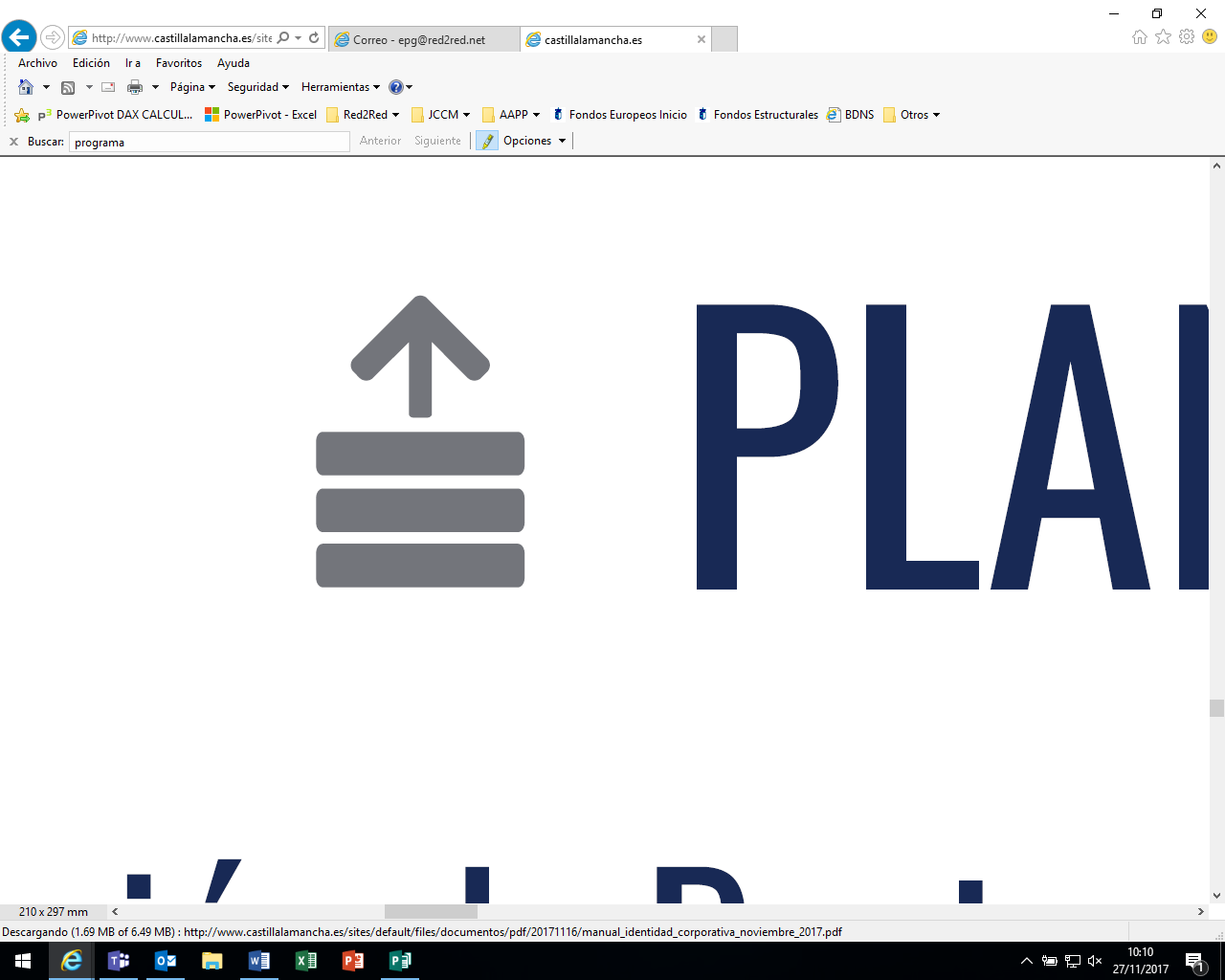 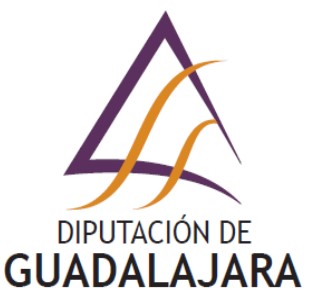 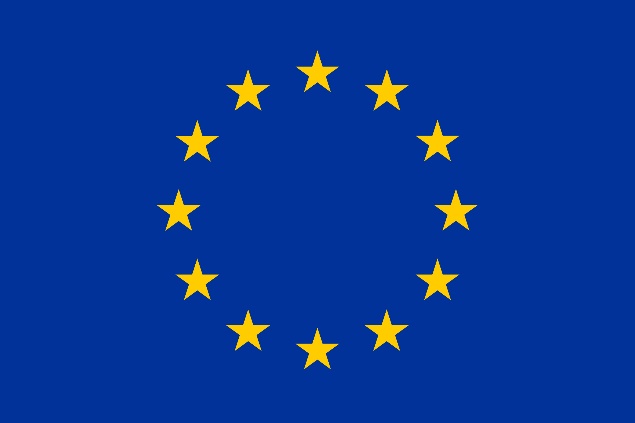 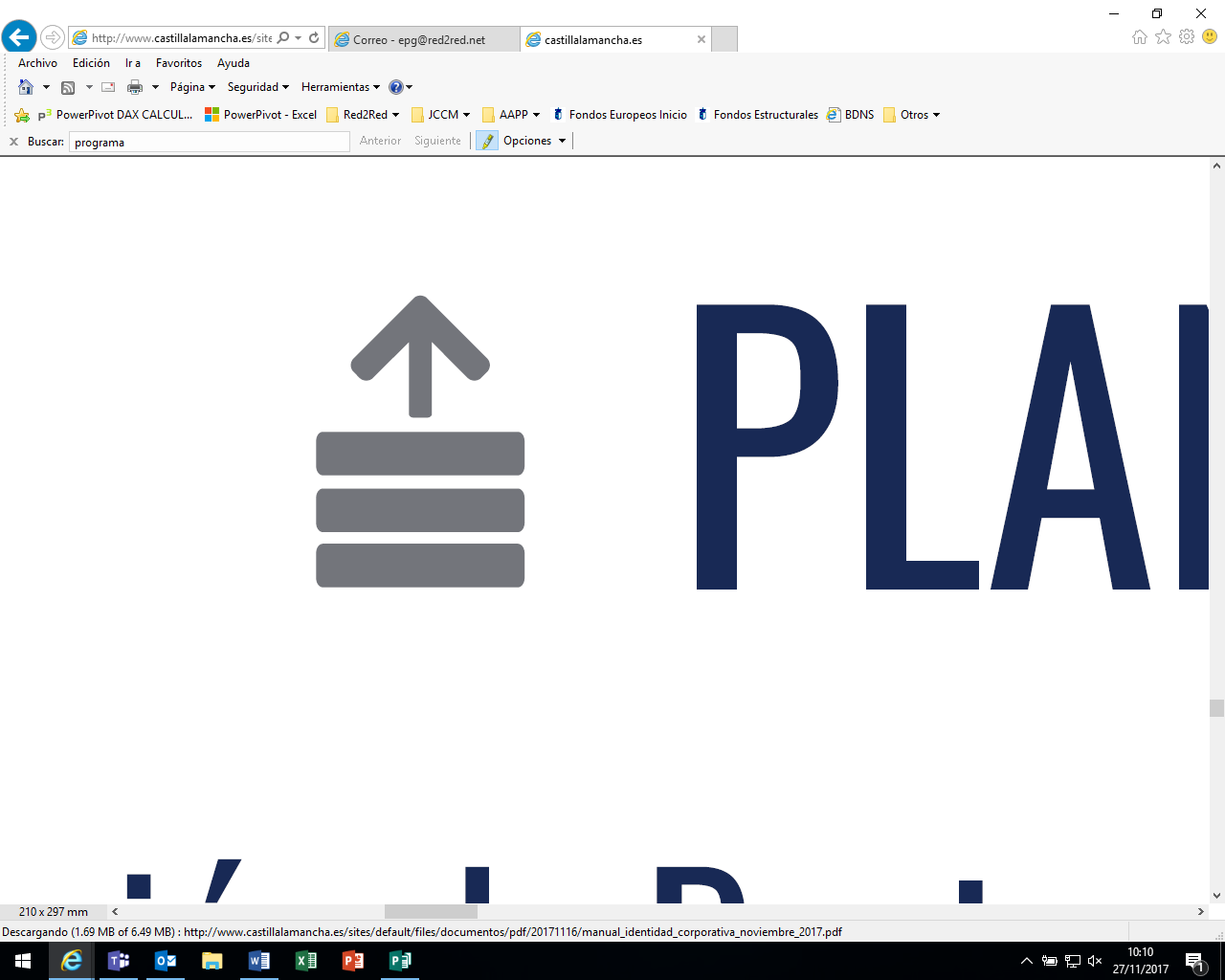 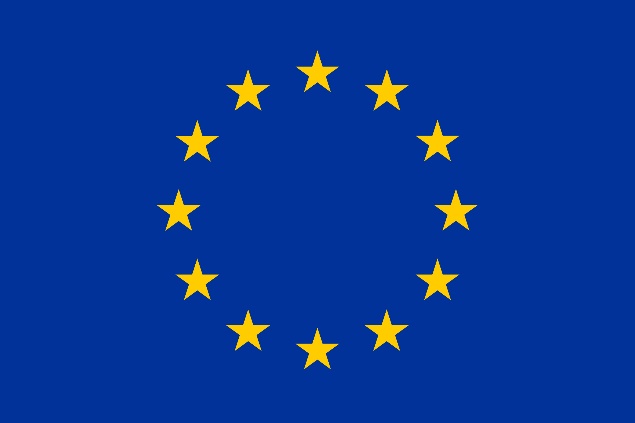 PROYECTO: DESARROLLO DE LA ADMINISTRACIÓN DIGITAL